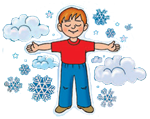 Закалённые дети легче переносят изменение влажности, холод и жару, меньше подвергаются простудным и другим заболеваниям. Закаливание и физические упражнения укрепляют нервную систему, способствуют развитию мышц и костей, улучшают работу сердца, легких, органов пищеварения и выделения, состав крови и обмен веществ, снижают восприимчивость к действию болезнетворных бактерий.При проведении закаливающих процедур нужно руководствоваться следующими принципами:раннее началопостепенностьсистематичность.Необходимо учитывать индивидуальные особенности ребёнка.Средства закаливания просты и доступны. Важно лишь отбросить многие укоренившиеся предрассудки и не бояться свежего воздуха как в комнате, так и на улице, систематически (4-5 раз в день) проветривать комнату, где находится ребёнок. Категорически запрещается в помещении курить, так как токсичные вещества, содержащиеся в сигаретном дыме, наносят большой вред детскому организму.Очень полезно закаливание водой. Делают его с помощью гигиенических ванн, умывания, обмывания стоп, а также обливаний и обтираний. К закаливанию водой приступают постепенно и осторожно, необходимо предварительно посоветоваться с врачом.После этого нужно подготовить кожу ребёнка к этой процедуре: в течение двух недель по утрам растирать тело, руки и ноги ребёнка до розового цвета сухой фланелью или куском мягкой шерстяной ткани.Далее можно переходить к обтираниям водой. Делают их обычно после утреннего сна           ребёнка. При помощи варежки из махровой ткани, смоченной в воде и отжатой, обтирают в следующей    последовательности: руки, грудь и живот, спина, ягодицы, ноги ребёнка. Смоченную часть тела сразу же вытирают махровым полотенцем до лёгкого покраснения кожи. Продолжительность процедуры 5-6 минут. Температура воды в первые дни должна быть 32-33°C, затем постепенно, через каждые 5-7 дней снижать на 1°C, доведя до 30°C.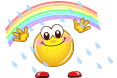 Можно проводить обтирание добавив на 1 стакан воды одну чайную ложку поваренной соли.Успехов ВАМ!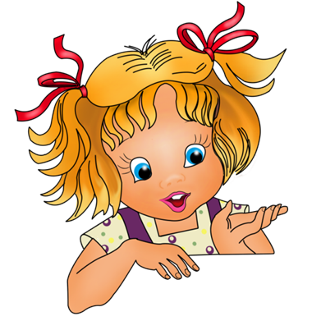 ЗАКАЛИВАНИЕ ДЕТЕЙ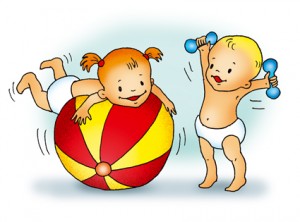 